Структура самоуправления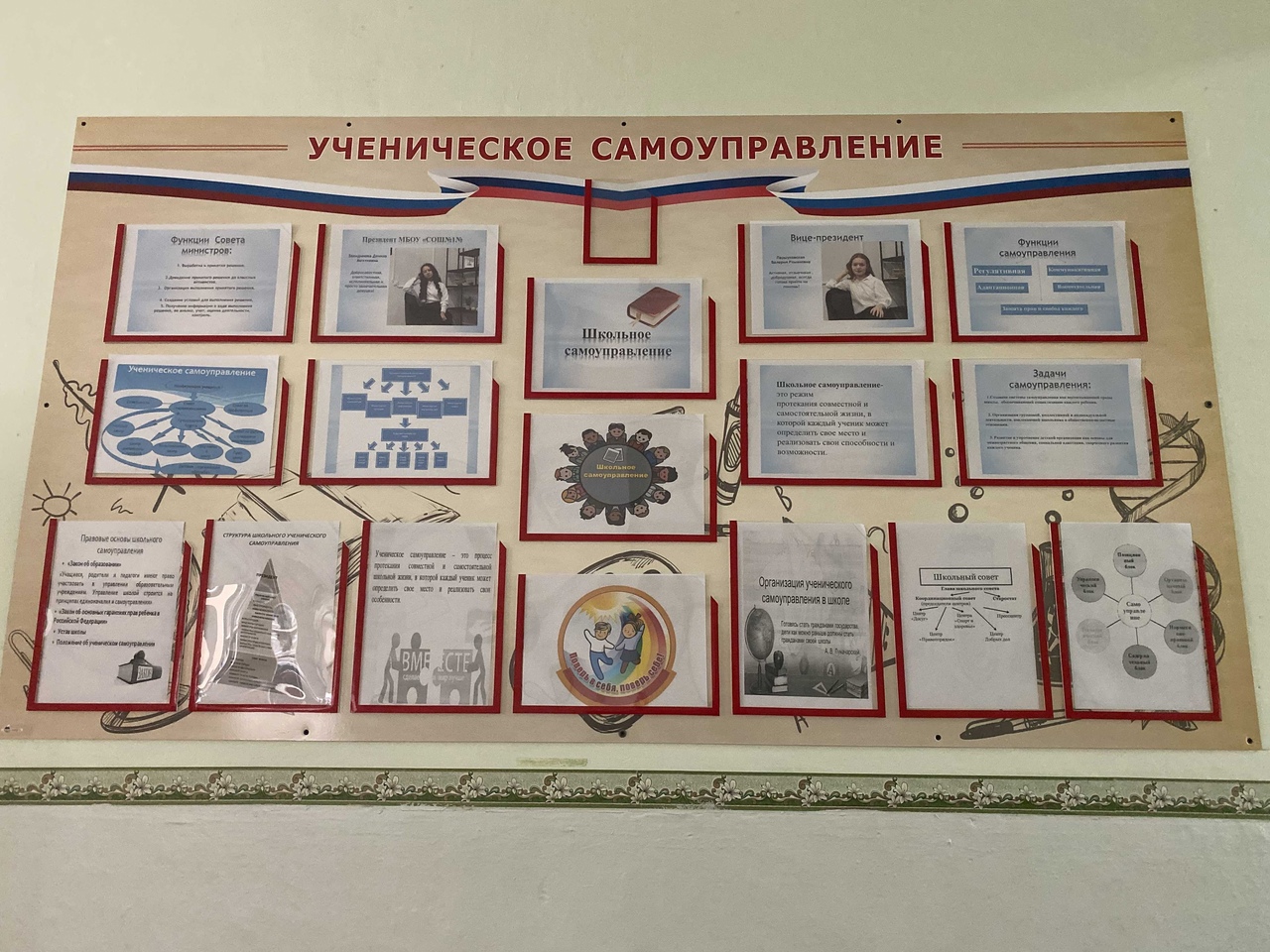 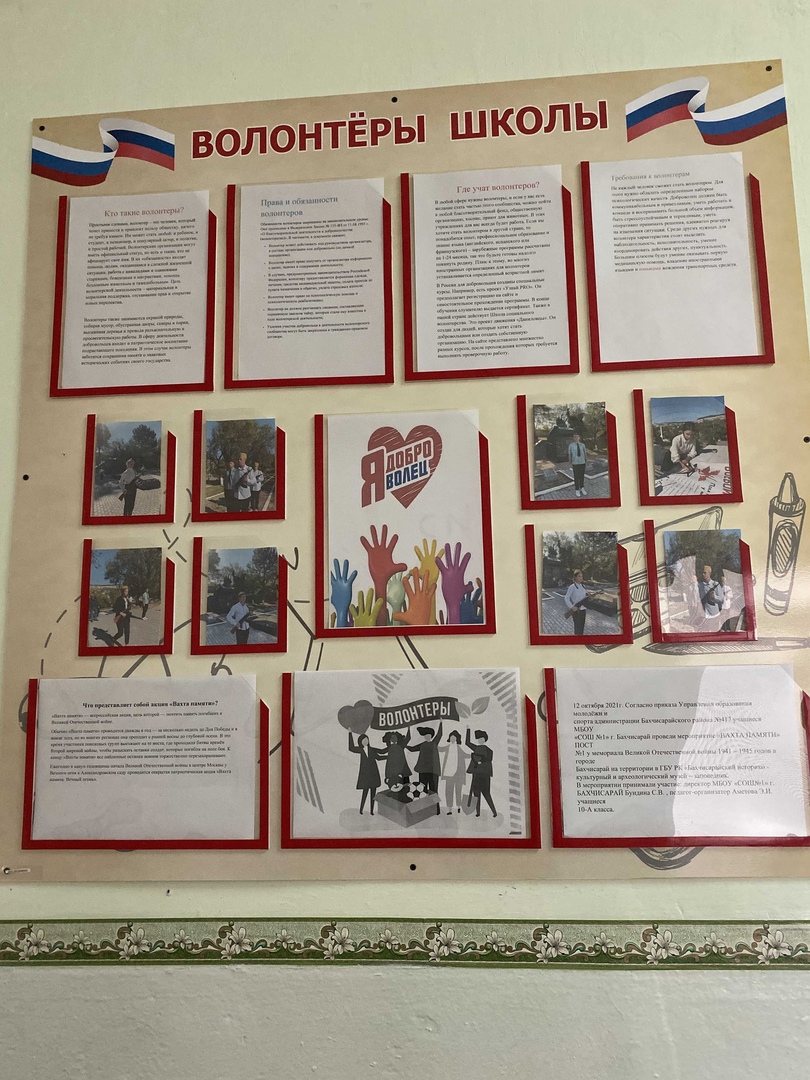 Президент школыЗахидинова ДенизаСовет учащихся:Совет друзей малышей. 1-4 классыпрограмма «Дорогою добра»,Совет «игроградцев» 5-7классы,Программа «Игроград»Совет старшеклассников 8-11 классыПрограмма «Старшеклассник»Учебный отделУОШефский отдел
ШООтдел культурыОКСпорт отдел СОИнформационный отдел ИОФООтдел «Отечество»Отдел внутренних дел
ОВД11-АДжалтарова Диана9-ВУмерова Альбина9-БПотраков Николай11-А
Мурахас Диана10-А
Кадырова Сабрина9-А
Вудут Игорь9-А
Сейдалиева МавилеМИГМИГМИГМИГМИГМИГМИГ7-Б
Яковец Ксения8-А
Бекирова Фатиме8-ВМоисеенко Алина6-А
Бейтуллаев Эдем8-Б Макаров Виктор7-В
Шенеман Олеся6-А 
Боровкова Дарья6-АГаниева Эдие7-АСеробаба Полина